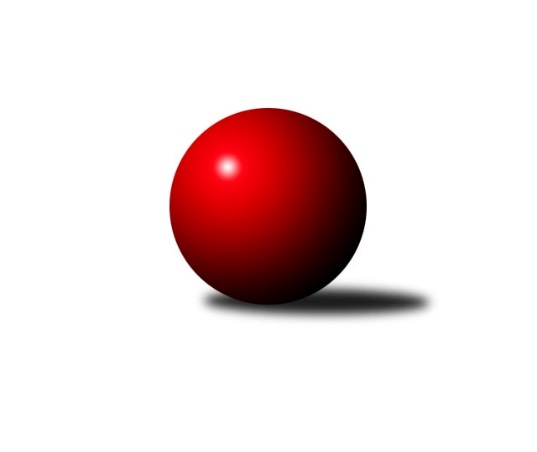 Č.20Ročník 2017/2018	17.3.2018Nejlepšího výkonu v tomto kole: 3302 dosáhlo družstvo: SK Baník Ratiškovice3. KLM D 2017/2018Výsledky 20. kolaSouhrnný přehled výsledků:KK Slovan Rosice B	- TJ Sokol Mistřín 	4:2	1374:1334	9.0:7.0	17.3.TJ BOPO Třebíč	- SK Podlužan Prušánky 	0:0	0:0	0.0:0.0	17.3.SK Baník Ratiškovice	- TJ Lokomotiva České Budějovice 	6:2	3302:3242	14.5:9.5	17.3.TJ Sokol Husovice C	- TJ Centropen Dačice B	6:2	3248:3177	14.0:10.0	17.3.KK Slavoj Žirovnice 	- TJ Sokol Šanov 	0:0	0:0	0.0:0.0	17.3.TJ Slovan Kamenice nad Lipou	- TJ Sokol Slavonice A	6:2	3203:3178	14.5:9.5	17.3.Tabulka družstev:	1.	TJ Slovan Kamenice nad Lipou	16	14	0	2	95.0 : 33.0 	228.0 : 156.0 	 3253	28	2.	SK Podlužan Prušánky	18	12	1	5	86.5 : 57.5 	228.0 : 204.0 	 3260	25	3.	TJ Lokomotiva České Budějovice	15	10	0	5	76.5 : 43.5 	203.0 : 157.0 	 3248	20	4.	TJ Sokol Šanov	13	9	0	4	59.0 : 45.0 	167.5 : 144.5 	 3246	18	5.	KK Slavoj Žirovnice	16	9	0	7	67.0 : 61.0 	188.0 : 196.0 	 3203	18	6.	SK Baník Ratiškovice	16	8	1	7	68.0 : 60.0 	203.0 : 181.0 	 3184	17	7.	TJ Sokol Husovice C	17	7	0	10	62.0 : 74.0 	206.5 : 201.5 	 3215	14	8.	TJ Sokol Slavonice A	18	6	2	10	59.0 : 85.0 	202.0 : 230.0 	 3177	14	9.	TJ Centropen Dačice B	14	6	0	8	53.0 : 59.0 	156.0 : 180.0 	 3234	12	10.	TJ Sokol Mistřín	17	4	3	10	54.0 : 82.0 	196.5 : 211.5 	 3191	11	11.	KK Slovan Rosice B	17	3	1	13	42.0 : 94.0 	168.5 : 239.5 	 3137	7	12.	TJ BOPO Třebíč	13	3	0	10	38.0 : 66.0 	133.0 : 179.0 	 3190	6Podrobné výsledky kola:	 KK Slovan Rosice B	1374	4:2	1334	TJ Sokol Mistřín 	Stanislav Žáček	125 	 130 	 135 	125	515 	 1:3 	 540 	 139	106 	 150	145	Zbyněk Cízler	Petr Streubel st.	140 	 149 	 145 	161	595 	 4:0 	 525 	 127	138 	 137	123	Radim Pešl	Miroslav Ptáček	 	 136 	 0 		136 	 1:0 	 135 	 	135 	 0		Zbyněk Bábíček	Michal Klvaňa	 	 128 	 0 		128 	 0:1 	 134 	 	134 	 0		Marek Ingrrozhodčí: Nejlepší výkon utkání: 595 - Petr Streubel st.	 TJ BOPO Třebíč	0	0:0	0	SK Podlužan Prušánky rozhodčí: 	 SK Baník Ratiškovice	3302	6:2	3242	TJ Lokomotiva České Budějovice 	Viktor Výleta	143 	 146 	 142 	126	557 	 3:1 	 517 	 121	133 	 121	142	Jan Sýkora	Michal Tušl	125 	 134 	 148 	133	540 	 1:3 	 572 	 146	154 	 136	136	Martin Voltr	Václav Podéšť	132 	 131 	 136 	123	522 	 3:1 	 514 	 129	125 	 132	128	Tomáš Reban	Tomáš Koplík ml.	134 	 129 	 152 	133	548 	 3:1 	 522 	 124	143 	 135	120	Tomáš Polánský	Pavel Holomek	126 	 136 	 160 	141	563 	 1:3 	 585 	 150	153 	 129	153	Zdeněk Kamiš	Aleš Zálešák	130 	 137 	 163 	142	572 	 3.5:0.5 	 532 	 130	131 	 134	137	Jiří Rebanrozhodčí: Nejlepší výkon utkání: 585 - Zdeněk Kamiš	 TJ Sokol Husovice C	3248	6:2	3177	TJ Centropen Dačice B	Lukáš Chadim	140 	 136 	 142 	130	548 	 3:1 	 508 	 119	122 	 127	140	Jiří Malínek	Tomáš Válka	145 	 143 	 130 	133	551 	 0:4 	 594 	 159	148 	 134	153	Tomáš Bártů	Martin Gabrhel	142 	 121 	 116 	142	521 	 2:2 	 543 	 125	125 	 153	140	Lukáš Prkna	Igor Sedlák	144 	 152 	 137 	132	565 	 4:0 	 486 	 123	115 	 118	130	Vlastimil Musel	Radim Máca	117 	 142 	 138 	126	523 	 2.5:1.5 	 532 	 133	136 	 138	125	Petr Semorád	Marek Rozsíval	139 	 129 	 129 	143	540 	 2.5:1.5 	 514 	 129	129 	 131	125	Karel Kuncrozhodčí: Nejlepší výkon utkání: 594 - Tomáš Bártů	 KK Slavoj Žirovnice 	0	0:0	0	TJ Sokol Šanov rozhodčí: 	 TJ Slovan Kamenice nad Lipou	3203	6:2	3178	TJ Sokol Slavonice A	Jakub Ouhel	146 	 131 	 129 	129	535 	 2.5:1.5 	 525 	 146	127 	 122	130	Miroslav Bartoška	Miroslav Votápek	110 	 111 	 125 	152	498 	 3:1 	 515 	 108	140 	 123	144	Láďa Chalupa	David Dúška	139 	 150 	 124 	130	543 	 2.5:1.5 	 550 	 132	148 	 140	130	Jiří Matoušek	Karel Dúška *1	131 	 150 	 120 	136	537 	 1.5:2.5 	 554 	 140	143 	 135	136	Jiří Svoboda	Petr Šindelář	149 	 117 	 169 	134	569 	 3:1 	 503 	 123	131 	 118	131	Zdeněk Holub	Pavel Ježek	136 	 145 	 140 	100	521 	 2:2 	 531 	 147	139 	 132	113	Michal Dostálrozhodčí: střídání: *1 od 61. hodu Lukáš DúškaNejlepší výkon utkání: 569 - Petr ŠindelářPořadí jednotlivců:	jméno hráče	družstvo	celkem	plné	dorážka	chyby	poměr kuž.	Maximum	1.	Petr Mika 	TJ Sokol Šanov 	573.94	370.7	203.3	1.9	8/8	(632)	2.	Jakub Kožich 	KK Slavoj Žirovnice 	562.80	370.1	192.7	3.6	10/11	(590)	3.	Jiří Malínek 	TJ Centropen Dačice B	560.42	370.5	189.9	4.3	11/11	(617)	4.	Zdeněk Kamiš 	TJ Lokomotiva České Budějovice 	560.36	372.1	188.3	3.2	8/8	(611)	5.	Jakub Ouhel 	TJ Slovan Kamenice nad Lipou	554.79	361.2	193.6	2.2	8/9	(605)	6.	Jan Zálešák 	SK Podlužan Prušánky 	552.51	367.1	185.4	3.6	10/10	(585)	7.	Milan Volf 	TJ Sokol Šanov 	550.63	364.8	185.8	3.3	6/8	(568)	8.	ml. Esterka 	SK Podlužan Prušánky 	550.59	376.8	173.8	5.8	7/10	(615)	9.	Karel Dúška 	TJ Slovan Kamenice nad Lipou	550.32	366.1	184.2	3.6	9/9	(594)	10.	Jiří Svoboda 	TJ Sokol Slavonice A	549.91	369.6	180.3	2.9	11/11	(579)	11.	David Dúška 	TJ Slovan Kamenice nad Lipou	548.43	366.1	182.3	4.3	9/9	(592)	12.	Zdeněk Zálešák 	SK Podlužan Prušánky 	548.38	365.7	182.7	3.5	10/10	(596)	13.	Dominik Fojtík 	SK Podlužan Prušánky 	547.83	371.6	176.2	4.7	8/10	(611)	14.	Bohumil Drápela 	TJ BOPO Třebíč	547.65	361.7	185.9	3.3	10/10	(590)	15.	Pavel Ježek 	TJ Slovan Kamenice nad Lipou	547.46	358.4	189.1	3.8	6/9	(600)	16.	Martin Voltr 	TJ Lokomotiva České Budějovice 	546.86	359.6	187.3	3.0	8/8	(575)	17.	Marek Rozsíval 	TJ Sokol Husovice C	546.76	363.7	183.1	4.7	10/11	(592)	18.	ml. Šplíchal 	TJ BOPO Třebíč	546.67	369.5	177.1	6.2	7/10	(578)	19.	Aleš Procházka 	TJ Sokol Šanov 	546.54	366.5	180.0	2.8	8/8	(601)	20.	Lukáš Prkna 	TJ Centropen Dačice B	545.47	375.2	170.3	6.3	9/11	(617)	21.	Viktor Výleta 	SK Baník Ratiškovice	545.33	359.7	185.6	3.8	7/7	(607)	22.	Tomáš Válka 	TJ Sokol Husovice C	544.51	372.7	171.8	5.7	9/11	(576)	23.	Jiří Matoušek 	TJ Sokol Slavonice A	544.50	371.2	173.3	4.7	8/11	(583)	24.	Lukáš Dúška 	TJ Slovan Kamenice nad Lipou	543.33	363.1	180.2	3.8	8/9	(596)	25.	Miroslav Mátl 	TJ BOPO Třebíč	542.50	365.8	176.7	2.3	8/10	(584)	26.	Lukáš Chadim 	TJ Sokol Husovice C	541.74	367.2	174.5	4.2	9/11	(575)	27.	Lukáš Hlavinka 	SK Podlužan Prušánky 	541.38	359.7	181.6	2.8	9/10	(573)	28.	Jiří Reban 	TJ Lokomotiva České Budějovice 	541.08	364.6	176.5	4.9	8/8	(573)	29.	Petr Šindelář 	TJ Slovan Kamenice nad Lipou	540.64	365.8	174.8	6.8	8/9	(600)	30.	Stanislav Žáček 	KK Slovan Rosice B	540.30	363.9	176.4	4.1	6/9	(627)	31.	František Jakoubek 	TJ BOPO Třebíč	540.25	366.6	173.7	5.5	8/10	(576)	32.	Libor Kočovský 	KK Slavoj Žirovnice 	539.70	358.7	181.0	3.7	11/11	(609)	33.	Tomáš Reban 	TJ Lokomotiva České Budějovice 	539.44	364.9	174.6	6.1	7/8	(567)	34.	Lukáš Křížek 	TJ Centropen Dačice B	538.78	367.9	170.9	5.9	8/11	(587)	35.	Pavel Holomek 	SK Baník Ratiškovice	537.48	365.6	171.9	6.7	6/7	(571)	36.	Michal Tušl 	SK Baník Ratiškovice	537.46	364.1	173.4	5.1	5/7	(602)	37.	Pavel Černý 	TJ Lokomotiva České Budějovice 	537.40	365.3	172.2	5.5	6/8	(567)	38.	Petr Semorád 	TJ Centropen Dačice B	536.69	362.6	174.1	6.4	8/11	(573)	39.	Tomáš Červenka 	TJ Sokol Šanov 	536.64	361.5	175.1	5.4	6/8	(585)	40.	Karel Kunc 	TJ Centropen Dačice B	536.45	356.8	179.6	5.0	8/11	(562)	41.	Aleš Zálešák 	SK Baník Ratiškovice	535.14	359.1	176.0	6.6	7/7	(600)	42.	Zbyněk Cízler 	TJ Sokol Mistřín 	534.76	361.3	173.4	4.2	7/9	(569)	43.	Radim Pešl 	TJ Sokol Mistřín 	534.68	365.3	169.3	6.8	8/9	(566)	44.	Luděk Svozil 	TJ Sokol Mistřín 	534.40	365.3	169.1	3.9	8/9	(571)	45.	David Švéda 	KK Slavoj Žirovnice 	534.26	359.0	175.2	4.5	11/11	(601)	46.	Vojtěch Novák 	SK Podlužan Prušánky 	533.14	364.0	169.2	5.1	9/10	(563)	47.	Pavel Ryšavý 	KK Slavoj Žirovnice 	532.84	364.5	168.3	6.0	11/11	(587)	48.	Radek Blaha 	TJ Sokol Mistřín 	532.50	366.8	165.7	7.0	6/9	(553)	49.	Miroslav Bartoška 	TJ Sokol Slavonice A	527.22	364.0	163.2	7.2	9/11	(573)	50.	Jan Sýkora 	TJ Lokomotiva České Budějovice 	527.16	362.4	164.8	5.3	7/8	(540)	51.	Vlastimil Musel 	TJ Centropen Dačice B	526.58	359.1	167.5	6.1	9/11	(582)	52.	Filip Šupčík 	TJ BOPO Třebíč	525.81	365.4	160.4	6.9	7/10	(575)	53.	Jakub Cizler 	TJ Sokol Mistřín 	524.14	360.0	164.1	6.2	7/9	(557)	54.	Patrik Solař 	KK Slavoj Žirovnice 	523.91	356.2	167.7	6.1	9/11	(559)	55.	Petr Špatný 	KK Slovan Rosice B	523.63	358.0	165.6	6.6	8/9	(553)	56.	Miroslav Ptáček 	KK Slovan Rosice B	523.24	357.7	165.6	5.0	7/9	(597)	57.	Michal Klvaňa 	KK Slovan Rosice B	520.85	350.0	170.9	7.4	6/9	(551)	58.	František Kožich 	KK Slavoj Žirovnice 	519.43	357.2	162.2	6.0	9/11	(550)	59.	Zdeněk Holub 	TJ Sokol Slavonice A	518.09	353.8	164.3	6.2	9/11	(559)	60.	Radim Meluzín 	TJ Sokol Husovice C	518.08	354.7	163.4	6.8	10/11	(557)	61.	Jiří Staník 	TJ Sokol Šanov 	517.75	352.3	165.4	5.0	6/8	(576)	62.	Ľubomír Kalakaj 	KK Slovan Rosice B	517.00	356.0	161.0	8.7	8/9	(545)	63.	Václav Podéšť 	SK Baník Ratiškovice	516.30	357.1	159.2	7.0	7/7	(581)	64.	Pavel Šplíchal  st.	TJ BOPO Třebíč	508.78	349.8	159.0	7.0	9/10	(557)	65.	Karel Plaga 	KK Slovan Rosice B	499.97	348.9	151.0	7.3	6/9	(544)	66.	Zbyněk Bábíček 	TJ Sokol Mistřín 	486.96	323.8	163.1	4.3	7/9	(580)	67.	Marek Ingr 	TJ Sokol Mistřín 	457.78	307.3	150.4	5.1	6/9	(565)		Petr Streubel  st.	KK Slovan Rosice B	582.50	362.0	220.5	1.5	1/9	(595)		Jan Mecerod 	KK Slovan Rosice B	575.33	379.7	195.7	2.7	2/9	(586)		Tomáš Bártů 	TJ Centropen Dačice B	557.67	360.3	197.3	3.7	3/11	(594)		Martin Tesařík 	SK Podlužan Prušánky 	553.00	371.5	181.5	3.5	1/10	(554)		Michal Hrdlička 	KK Slovan Rosice B	551.77	368.8	183.0	3.7	5/9	(596)		Martin Fiala 	TJ Sokol Mistřín 	551.50	363.8	187.8	3.5	2/9	(567)		Petr Bakaj 	TJ Sokol Šanov 	548.50	363.1	185.4	6.2	2/8	(579)		Stanislav Polášek 	TJ Sokol Mistřín 	548.00	370.0	178.0	5.0	1/9	(555)		Pavel Švec 	TJ BOPO Třebíč	543.00	360.0	183.0	11.0	1/10	(543)		Vladimír Dřevo 	TJ BOPO Třebíč	540.50	361.5	179.0	3.3	4/10	(550)		Tomáš Koplík  ml.	SK Baník Ratiškovice	539.50	361.3	178.3	3.8	2/7	(551)		Petr Kesjár 	TJ Sokol Šanov 	539.00	386.0	153.0	8.0	1/8	(541)		Dalibor Dvorník 	TJ Sokol Husovice C	537.25	361.0	176.3	4.0	4/11	(558)		Jaroslav Polášek 	TJ Sokol Mistřín 	537.00	343.0	194.0	7.0	1/9	(537)		Zdeněk Sedláček 	TJ Sokol Mistřín 	535.00	360.0	175.0	6.0	1/9	(535)		Tomáš Polánský 	TJ Lokomotiva České Budějovice 	535.00	376.3	158.7	5.0	3/8	(547)		Michal Stieranka 	TJ Sokol Šanov 	534.60	356.6	178.0	6.6	5/8	(610)		Jakub Tomančák 	SK Baník Ratiškovice	533.67	370.7	163.0	4.7	3/7	(574)		Tomáš Mráka 	SK Baník Ratiškovice	533.00	352.0	181.0	7.0	1/7	(533)		Michal Dostál 	TJ Sokol Slavonice A	531.05	352.7	178.4	4.8	5/11	(579)		Josef Blaha 	TJ Sokol Mistřín 	530.50	357.0	173.5	4.5	1/9	(531)		Petr Janák 	TJ Centropen Dačice B	528.00	362.3	165.7	2.7	3/11	(562)		Kamil Ondroušek 	KK Slovan Rosice B	527.33	349.3	178.0	6.7	3/9	(533)		Pavel Blažek 	TJ Sokol Slavonice A	526.53	356.1	170.4	6.1	7/11	(575)		Václav Klojda  ml.	TJ Lokomotiva České Budějovice 	526.00	358.7	167.3	4.0	3/8	(535)		Kamil Polomski 	TJ BOPO Třebíč	526.00	360.0	166.0	4.0	1/10	(526)		Rudolf Borovský 	TJ Sokol Slavonice A	525.75	351.9	173.8	5.6	6/11	(545)		Jiří Ondrák  ml.	TJ Sokol Slavonice A	525.71	360.5	165.2	6.2	6/11	(548)		Stanislav Červenka 	TJ Sokol Šanov 	525.25	367.0	158.3	8.0	4/8	(550)		Daniel Malý 	TJ BOPO Třebíč	524.00	357.0	167.0	7.0	1/10	(524)		Martin Gabrhel 	TJ Sokol Husovice C	524.00	359.8	164.2	8.9	6/11	(568)		Láďa Chalupa 	TJ Sokol Slavonice A	523.67	349.0	174.7	7.5	2/11	(550)		Dominik Schüller 	SK Baník Ratiškovice	523.08	353.8	169.3	7.9	4/7	(554)		Jiří Šindelář 	TJ Slovan Kamenice nad Lipou	520.00	360.0	160.0	6.0	1/9	(520)		Stanislav Zálešák 	SK Podlužan Prušánky 	517.17	362.7	154.5	6.5	3/10	(543)		Michal Šimek 	SK Podlužan Prušánky 	517.00	357.0	160.0	10.5	1/10	(520)		Petr Trusina 	TJ Sokol Husovice C	516.38	354.4	162.0	8.3	4/11	(533)		Igor Sedlák 	TJ Sokol Husovice C	515.93	359.9	156.0	6.3	6/11	(565)		Michal Pálka 	SK Podlužan Prušánky 	514.50	359.0	155.5	5.5	2/10	(532)		Radim Máca 	TJ Sokol Husovice C	513.33	347.5	165.9	6.1	5/11	(549)		Milan Bělíček 	KK Slovan Rosice B	513.33	356.0	157.3	7.2	2/9	(557)		Stanislav Dvořák 	TJ Centropen Dačice B	513.20	349.8	163.4	10.0	5/11	(560)		Miroslav Čekal 	KK Slavoj Žirovnice 	509.46	358.8	150.7	10.4	6/11	(560)		Milan Podhradský 	TJ Slovan Kamenice nad Lipou	507.67	355.0	152.7	7.0	3/9	(531)		Karel Gabrhel 	TJ Sokol Husovice C	507.00	339.0	168.0	9.0	1/11	(507)		Luděk Vacenovský 	SK Baník Ratiškovice	503.50	337.5	166.0	8.0	2/7	(504)		Miroslav Votápek 	TJ Slovan Kamenice nad Lipou	498.00	348.0	150.0	11.0	1/9	(498)		Jan Grygar 	TJ BOPO Třebíč	492.00	335.0	157.0	12.0	3/10	(523)		Kamil Hlavizňa 	KK Slovan Rosice B	492.00	339.0	153.0	10.0	1/9	(492)		Radek Horák 	TJ Sokol Mistřín 	483.00	326.0	157.0	4.0	1/9	(483)		Petr Khol 	TJ Sokol Mistřín 	464.00	331.0	133.0	9.0	1/9	(464)Sportovně technické informace:Starty náhradníků:registrační číslo	jméno a příjmení 	datum startu 	družstvo	číslo startu17665	Tomáš Bártů	17.03.2018	TJ Centropen Dačice B	3x11895	Tomáš Polánský	17.03.2018	TJ Lokomotiva České Budějovice 	3x15793	Aleš Zálešák	17.03.2018	SK Baník Ratiškovice	5x5761	Pavel Ježek	17.03.2018	TJ Slovan Kamenice nad Lipou	5x18302	Michal Hrdlička	17.03.2018	KK Slovan Rosice B	3x12607	Lukáš Chadim	17.03.2018	TJ Sokol Husovice C	10x11624	Stanislav Žáček	17.03.2018	KK Slovan Rosice B	3x10804	Petr Streubel	17.03.2018	KK Slovan Rosice B	1x20267	Michal Tušl	17.03.2018	SK Baník Ratiškovice	4x18353	Petr Semorád	17.03.2018	TJ Centropen Dačice B	3x20277	Vlastimil Musel	17.03.2018	TJ Centropen Dačice B	4x3100	Jiří Svoboda	17.03.2018	TJ Sokol Slavonice A	8x4989	Miroslav Bartoška	17.03.2018	TJ Sokol Slavonice A	8x11731	Zdeněk Holub	17.03.2018	TJ Sokol Slavonice A	7x6397	Jiří Malínek	17.03.2018	TJ Centropen Dačice B	4x19575	Lukáš Prkna	17.03.2018	TJ Centropen Dačice B	4x19352	Jakub Ouhel	17.03.2018	TJ Slovan Kamenice nad Lipou	6x19457	Petr Šindelář	17.03.2018	TJ Slovan Kamenice nad Lipou	5x22305	Lukáš Dúška	17.03.2018	TJ Slovan Kamenice nad Lipou	6x22306	Miroslav Votápek	17.03.2018	TJ Slovan Kamenice nad Lipou	1x3062	Karel Dúška	17.03.2018	TJ Slovan Kamenice nad Lipou	6x19305	Marek Ingr	17.03.2018	TJ Sokol Mistřín 	6x24793	Martin Gabrhel	17.03.2018	TJ Sokol Husovice C	6x18086	Jan Sýkora	17.03.2018	TJ Lokomotiva České Budějovice 	5x1517	Jiří Reban	17.03.2018	TJ Lokomotiva České Budějovice 	6x15816	Tomáš Válka	17.03.2018	TJ Sokol Husovice C	9x16500	Radim Máca	17.03.2018	TJ Sokol Husovice C	7x18089	Radim Pešl	17.03.2018	TJ Sokol Mistřín 	6x8225	Karel Plaga	17.03.2018	KK Slovan Rosice B	7x22547	Tomáš Koplík	17.03.2018	SK Baník Ratiškovice	5x19145	Michal Dostál	17.03.2018	TJ Sokol Slavonice A	4x19085	Marek Rozsíval	17.03.2018	TJ Sokol Husovice C	8x8912	Luděk Svozil	17.03.2018	TJ Sokol Mistřín 	7x21883	Tomáš Reban	17.03.2018	TJ Lokomotiva České Budějovice 	5x7176	Pavel Holomek	17.03.2018	SK Baník Ratiškovice	5x18980	Michal Klvaňa	17.03.2018	KK Slovan Rosice B	7x11469	Karel Kunc	17.03.2018	TJ Centropen Dačice B	3x21662	Jiří Matoušek	17.03.2018	TJ Sokol Slavonice A	7x23902	Ladislav Chalupa	17.03.2018	TJ Sokol Slavonice A	2x7335	Miroslav Ptáček	17.03.2018	KK Slovan Rosice B	7x14304	Zbyněk Bábíček	17.03.2018	TJ Sokol Mistřín 	7x23813	Igor Sedlák	17.03.2018	TJ Sokol Husovice C	8x13210	Martin Fiala	17.03.2018	TJ Sokol Mistřín 	7x10156	Václav Podéšť	17.03.2018	SK Baník Ratiškovice	5x13206	Zbyněk Cizler	17.03.2018	TJ Sokol Mistřín 	5x16171	Zdeněk Kamiš	17.03.2018	TJ Lokomotiva České Budějovice 	6x19492	David Dúška	17.03.2018	TJ Slovan Kamenice nad Lipou	6x13220	Viktor Výleta	17.03.2018	SK Baník Ratiškovice	5x4631	Martin Voltr	17.03.2018	TJ Lokomotiva České Budějovice 	6x
Hráči dopsaní na soupisku:registrační číslo	jméno a příjmení 	datum startu 	družstvo	Program dalšího kola:21. kolo7.4.2018	so	10:00	TJ Lokomotiva České Budějovice  - TJ Sokol Slavonice A	7.4.2018	so	10:00	TJ Centropen Dačice B - SK Baník Ratiškovice	7.4.2018	so	10:00	TJ Sokol Mistřín  - TJ Sokol Husovice C	7.4.2018	so	10:00	TJ BOPO Třebíč - TJ Slovan Kamenice nad Lipou	7.4.2018	so	13:00	SK Podlužan Prušánky  - KK Slavoj Žirovnice 	7.4.2018	so	16:00	TJ Sokol Šanov  - KK Slovan Rosice B	Nejlepší šestka kola - absolutněNejlepší šestka kola - absolutněNejlepší šestka kola - absolutněNejlepší šestka kola - absolutněNejlepší šestka kola - dle průměru kuželenNejlepší šestka kola - dle průměru kuželenNejlepší šestka kola - dle průměru kuželenNejlepší šestka kola - dle průměru kuželenNejlepší šestka kola - dle průměru kuželenPočetJménoNázev týmuVýkonPočetJménoNázev týmuPrůměr (%)Výkon1xPetr Streubel st.Rosice B5951xPetr Streubel st.Rosice B112.85951xTomáš BártůDačice5941xTomáš BártůDačice111.555944xZdeněk KamišLok. Č.B. 5857xZdeněk KamišLok. Č.B. 108.515854xMartin VoltrLok. Č.B. 5721xIgor SedlákHusovice C106.15652xAleš ZálešákRatiškovice5725xMartin VoltrLok. Č.B. 106.15722xPetr ŠindelářKamenice n. L.5692xAleš ZálešákRatiškovice106.1572